Hugh BroughtonHugh Broughton, born in 1899 in Oxhey, was the son of Hugh and Sarah Broughton. His father a manager for a coal merchant and the family lived at 48 Villiers Road. Oxhey. He enlisted as Private 25947 in Watford with the Warwickshire Regiment, transferring to the West Surrey Regiment. He was killed in action on 13 August 1918, aged 24. He is remembered with honour at Lijssenthoek Military Cemetery in Belgium and is commemorated on the St Matthew’s Church Memorial. 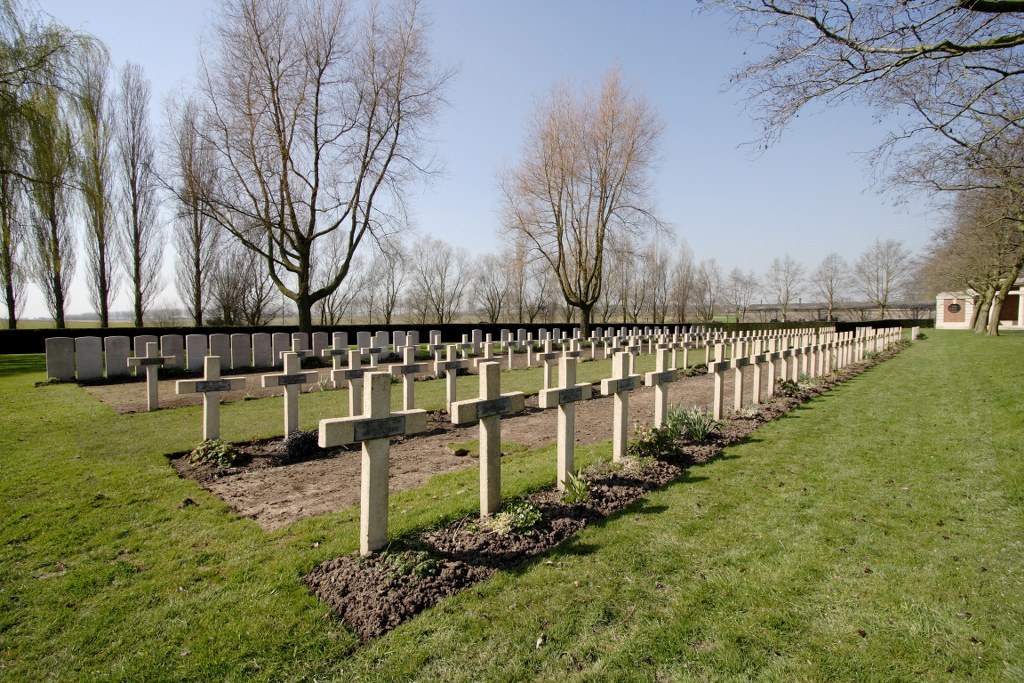 